18 апреля 2023 года № 1151О законодательной инициативе Чебоксарского городского Собрания депутатов по внесению в Государственный Совет Чувашской Республики проекта закона Чувашской Республики «О внесении изменений в Закон Чувашской Республики «Об административных правонарушениях в Чувашской Республике»В соответствии со статьей 85 Конституции Чувашской Республики, статьей 31 Устава муниципального образования города Чебоксары – столицы Чувашской Республики, принятого решением Чебоксарского городского Собрания депутатов от 30 ноября 2005 года № 40,Чебоксарское городское Собрание депутатовР Е Ш И Л О:1. Внести в Государственный Совет Чувашской Республики в порядке законодательной инициативы проект закона Чувашской Республики                  «О внесении изменений в Закон Чувашской Республики «Об административных правонарушениях в Чувашской Республике» (прилагается).2. Назначить представителем Чебоксарского городского Собрания депутатов в Государственном Совете Чувашской Республики при рассмотрении проекта закона Чувашской Республики, указанного в пункте 1 настоящего решения:от Чебоксарского городского Собрания депутатов – Евсюкову Наталью Юрьевну, заместителя главы города Чебоксары – председателя Чебоксарского городского Собрания депутатов, председателя постоянной комиссии Чебоксарского городского Собрания депутатов по местному самоуправлению и законности;от администрации города Чебоксары – Антонову Инну Николаевну, заместителя главы администрации по экономическому развитию и финансам.3. Настоящее решение вступает в силу со дня его официального опубликования.4. Контроль за исполнением настоящего решения возложить на постоянную комиссию Чебоксарского городского Собрания депутатов по местному самоуправлению и законности (Евсюкова Н.Ю.).Глава города Чебоксары				                            Е.Н. КадышевПриложение к решению Чебоксарскогогородского Собрания депутатовот ___________ № _______ПРОЕКТЗАКОНЧУВАШСКОЙ РЕСПУБЛИКИО внесении изменения в Закон Чувашской Республики«Об административных правонарушениях в Чувашской Республике»Принят Государственным Советом Чувашской Республики_______________2023Статья 1Внести в Закон Чувашской Республики от 23 июля 2003 года № 22 «Об административных правонарушениях в Чувашской Республике» (Ведомости Государственного Совета Чувашской Республики, 2003, № 55; 2005, № 62, 64, 65; 2006, № 69, 72; 2007, № 73, 74; 2008, № 75, 77, 78; 2009, № 81, 82; 2010, № 84, 86; 2011, № 88-91; 2012,  № 92 (том I), 94, 96; Собрание законодательства Чувашской Республики, 2013, № 7, 12; 2014, № 3, 6, 9, 11, 12; 2015, № 6, 10; 2016, № 3, 4, 10, 11; 2017, № 2 – 4, 7, 11; газета «Республика», 2017, 27 декабря; 2018, 21 февраля, 08 мая, 27 июня, 5 декабря, 26 декабря; 2019, 20 февраля, 17 июля, 2020, 4 марта, 25 марта, 3 июня, 30 сентября, 28 октября; 2021, 1 июля, 27 октября, 2 декабря, 29 декабря; 2022, 13 июля, 5 октября, 22 декабря) следующее изменение:1) дополнить главу III «Административные правонарушения, посягающие на права граждан, их здоровье, санитарно-эпидемиологическое благополучие населения и общественную нравственность» статьей 10.10 в следующей редакции:«Статья 10.10. Размещение средств индивидуальной мобильности на территориях общего пользования, расположенных в границах населенных пунктов1. Размещение средств индивидуальной мобильности на территориях общего пользования, расположенных в границах населенных пунктов, в нарушение требований, установленных нормативными правовыми актами муниципальных образований Чувашской Республики, –влечет предупреждение или наложение административного штрафа на граждан в размере от одной тысячи рублей до двух тысяч рублей; на должностных лиц – от двух тысяч рублей до пяти тысяч рублей; на юридических лиц – от пяти тысяч рублей до двадцати тысяч рублей.2. Повторное в течение года совершение административного правонарушения, предусмотренного частью 1 настоящей статьи, –влечет наложение административного штрафа на граждан в размере от двух тысяч рублей до пяти тысяч рублей; на должностных лиц – от трех тысяч рублей до семи тысяч рублей; на юридических лиц – от двадцати тысяч рублей до пятидесяти тысяч рублей.».2) в абзаце пятом пункта «г» части 2 статьи 33 Главы VI «Должностные лица, уполномоченные составлять протоколы об административных правонарушениях» после цифр «10.9,» дополнить цифрами «10.10,».3) в части 2 статьи 34 Главы VII «Судьи, органы, должностные лица, уполномоченные рассматривать дела об административных правонарушениях» после цифр «10.9,» дополнить цифрами «10.10,».Статья 2Настоящий Закон вступает в силу по истечении десяти дней после дня его официального опубликования.Глава Чувашской Республики                                                             О. Николаев Чувашская РеспубликаЧебоксарское городскоеСобрание депутатовРЕШЕНИЕ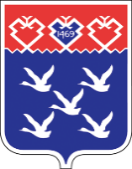 Чǎваш РеспубликиШупашкар хулиндепутатсен ПухăвĕЙЫШĂНУ